Narrative Report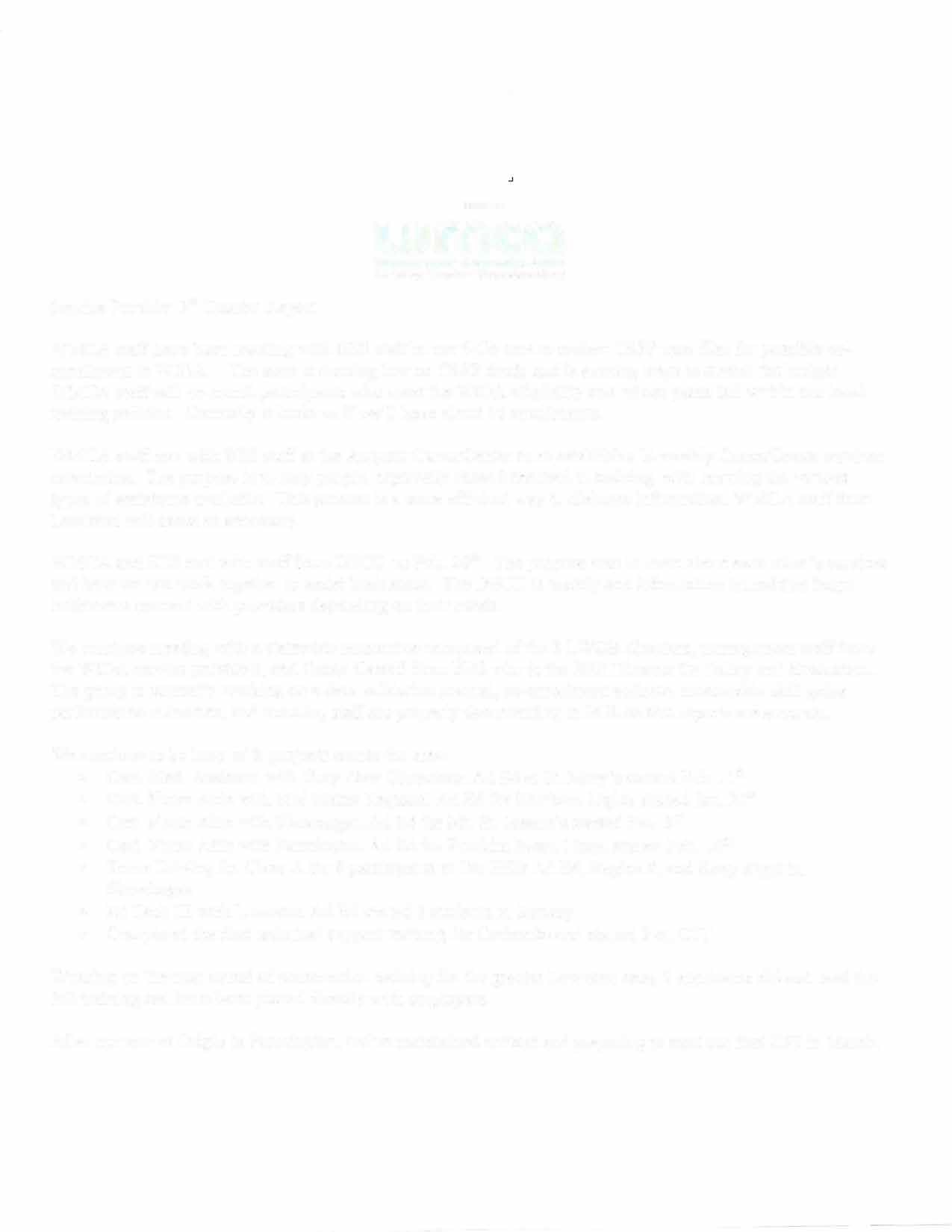 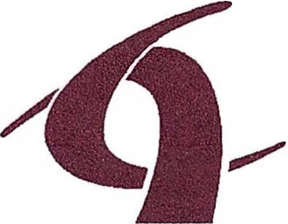 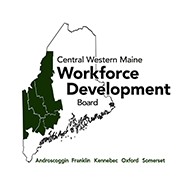 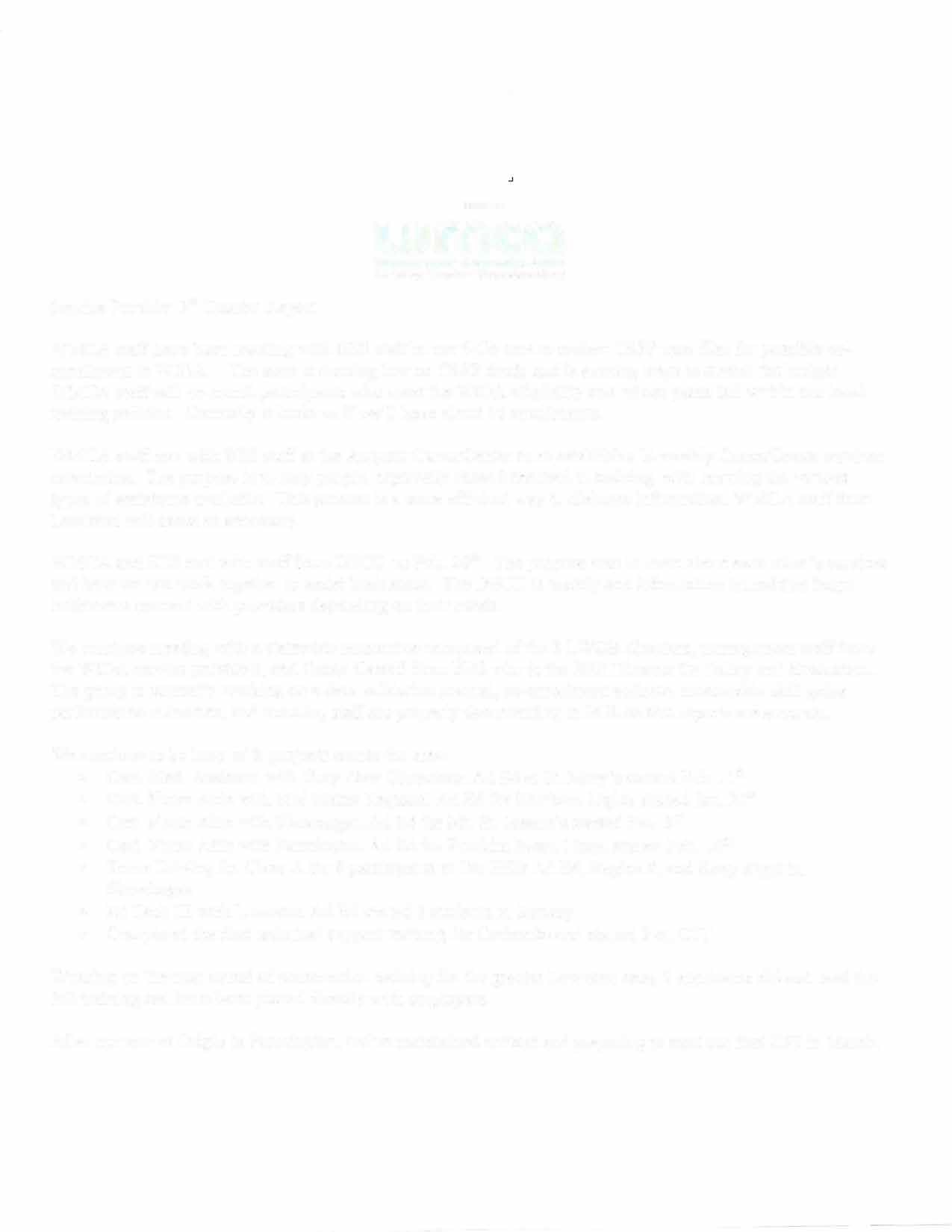 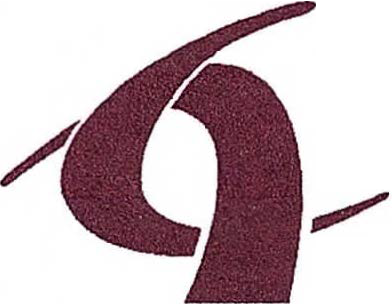 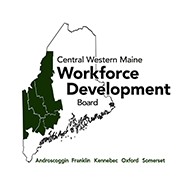 Western MainQ Community Action Helping People• Changing LivesService Provider 3rd Quarter ReportWMCA staff have been meeting with BES staff in our 5-Co area to review CSSP case files for possible co­ enrollment in WIOA.	The state is running low on CSSP funds and is seeking ways to stretch the budget. WMCA staff will co-enroll participants who meet the WIOA eligibility and whose plans fall within our local training policies. Currently it looks as if we'll have about 30 enrollments.WMCA staff met with BES staff at the Augusta CareerCenter to re-establish a bi-weekly CareerCenter services orientation. The purpose is to help people, especially those interested in training, with learning the various types of assistance available. This process is a more efficient way to disburse information. WMCA staff from Lewiston will assist as necessary.WMCA and BES met with staff from DECD on Feb. 20th . The purpose was to learn about each other's services and how we can work together to assist businesses. The DECD is mainly and information tunnel that helps businesses connect with providers depending on their needs.We continue meeting with a statewide committee composed of the 3 LWDB directors, management staff from the WIOA service providers, and Ginny Carroll from BES who is the BES Director for Policy and Evaluation. The group is currently working on a data validation manual, co-enrollment policies, measurable skill gains performance outcomes, and ensuring staff are properly documenting in MJL so that reports are accurate.We continue to be busy with projects across the area:Cert. Med. Assistant with Gray-New Gloucester Ad Ed at St. Mary's started Feb. 11thCert. Nurse Aide with Mid Maine Regional Ad Ed for Northern Lights started Jan. 27thCert. Nurse Aide with Skowhegan Ad Ed for Mt. St. Joseph's started Feb. 3rdCert. Nurse Aide with Farmington Ad Ed for Franklin Mem. Hosp. started Feb. 10thTruck Driving for Class A for 8 participants at Ox. Hills Ad Ed, Region 9, and Keep Right inSkowheganEd Tech III with Lewiston Ad Ed staiied 3 students in JanuaryCompleted the first technical support training for Carbonite and started 2 on OJTWorking on the next round of construction training for the greater Lewiston area; 2 applicants did not need the full training and have been placed directly with employers.After our tour at Origin in Farmington, we've maintained contact and preparing to staii our first OJT in March.WIOA Quarterly Report Q 3 		Central Western Maine-----Quarter Ending 3/31/20Employment  2nd Quarter After Exit	Median Earnings 2nd Quarter After Exit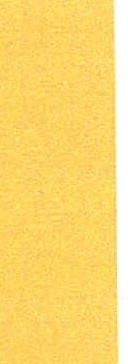 Employment  4th Quarter After Exit	Enrollments AccumalitiveProgram	Adults	DW	Youth	Program	Adults	DW	Youth ReportValue(Actual)	75.49%	75.47%	82.42%	 	Proposed	113	65	131 NegotiateCredential Attainment During	Measurable Skill GainsPerforman	112.9%	111.1%	165.9%	Performance Score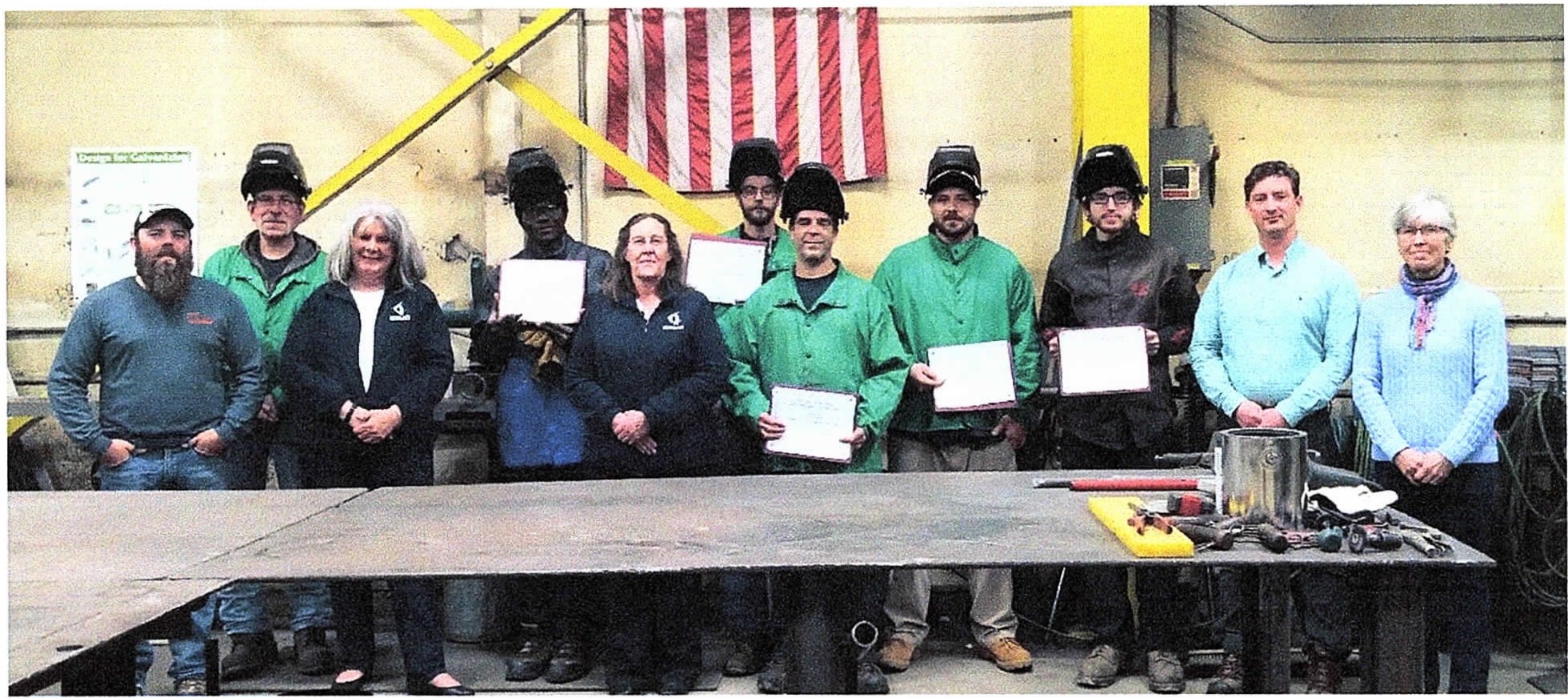 Workforce Training Partners Graduate Welding StudentsPhoto caption: Bancroft Contracting Corporation, and Workforce Training Partners Western Maine Community Action (WMCA) and Oxford Hills/Nezinscot Adult Education(OH/ NAE) . hosted a graduation at the Bancroft facility in South Pa ris for graduates of the Customized Welding Training Program on Thursday, October 17th to award completioncert ifi cat es and celebrate the successful completion of the second welding Cohort . Pictured (I­r): Kyle Lamb, Bancroft Project Manager; Fred Locke, Bancroft Welding Inst ruct or; Monica Millhime, WMCA Regional Employer  Assistant  Point; Toma  Bakoula,  welding candidate;  Cathy St ai rs, WMCA Employment & Training Specialist; Donald Ingerson, Fern Dulac, MorganGam mon, Nick Reavis, welding candidates; Joseph Costello, Bancroft Vice President/HR and Tina Christ opherson, OH/NAE Director . Not available for photo Greg Aptt . Photo Courtesy Heidi Durgin, OH/ NA E.Western Maine Community Act ion, located at the CareerCe nt er in Lewiston, and Oxford Hills/Nezinscot Adult Educat i on, partnered with Bancroft Contracting Corporation in South Paris to provide a second cohort for a customized professional welding program. Students Greg Aptt, Fern Cohort, Donald Ingerson, Toma Bakoula, Morgan Gammon and Nick Reavis successfully completed the 72-hours of hands on welding inst ruct ion , safety training, and 20-hours of math for welders, and job-readiness skills training on October 17th . The 92-hour long program offered students welding processes  used by Bancroft Contracting Corporation and other local employe rs. " Lo w unemployment, combined with an aging work fo rce, create employment gaps that require diff erent approaches to fill need s," shares Patti Saari nen, WMCA Program Coordinator - Central/Western Maine CareerCenters. "Combining private industry, education and job training is an efficient and resourceful way to meet the challe nges." For more information on other programs available for training and part nershi ps, 207-753-9001. Visit https://www.facebook.com/WesternMaineCommunityAction/ and htt ps:/ / wmca.org/ for upcoming opportunities for workforce t raining.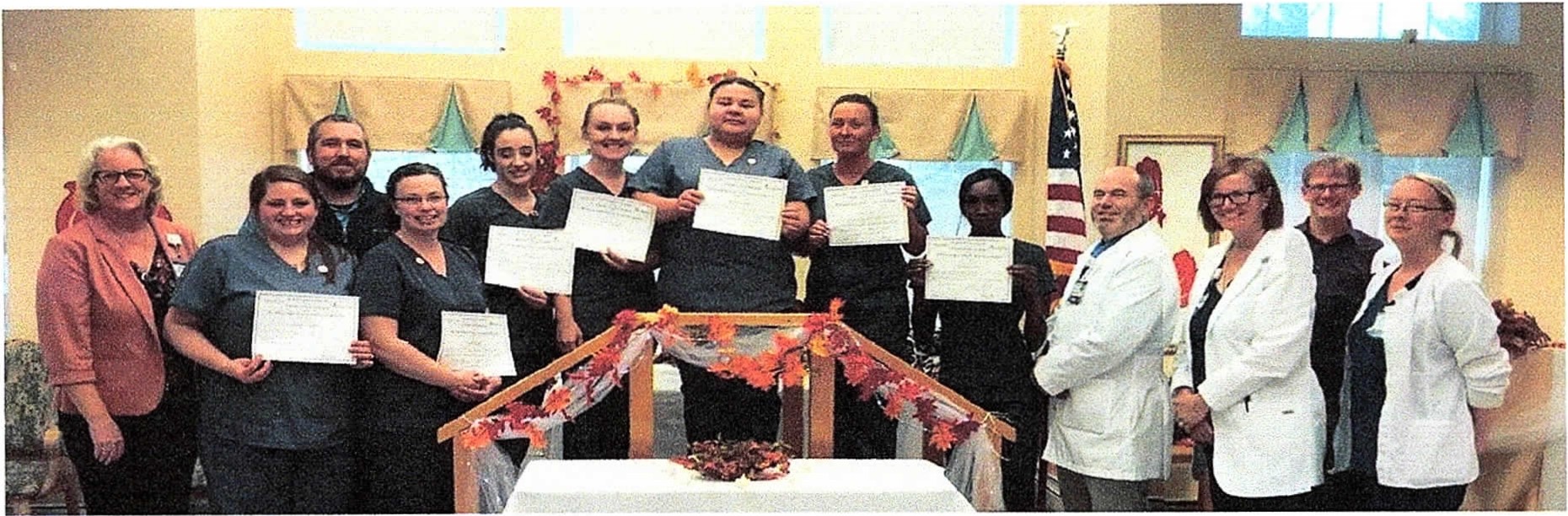 Workforce Training Partners Honor Certified Nurse's Assistants Pictured {l-r) : Robin Doody, Northern Light Health Talent Acquisition Specialist. ; Chelsea Whitmore , CNA; Ryan Francis, Northern Light Continuing Care Lakewood (NLCCL} Assistant Administ rator ; Katie Johnson, AimeWorcester , Karina Wright, Michaela Brown, Jessica Lew is, Shannevia Yarns, CNAs ; Chris M iller, NLCCL Class/Clinical Inst ructor ; Patricia Shuck, NLCCL Director of Nursing; Myles Robert, Western Maine Community Action (WMCA) Employment & Training Specialist ; and Desiree Knowles, NLCCL Assistant Director of Nursing . Photo courtesy of Monica M illhime, WMCA.Waterville - Seven students successfully completed a collabo rat ive program of 180 hours of a Certified Nurse' s Assistant training provided by workforce training partnerships with Western  Maine  Community Action (WMCA) at the CareerCenter in Lewiston and Mid-Maine Regional Adult Community Education in Waterville.. Northern Light Continuing Car e Lakewood (NLCCL)  in  Waterville,  hosted a graduation ceremony at the facility on Fri day, November 15t h recognizing graduates as Certified NursesAssistants. Patricia Shuck, Director of Nursing, welcomed administ rat or s, staff, resi dents, family , friends, teachers and community partners to the pinning ceremony and presentation ofcert ifi cat es. Commencement remarks were shared by Class/Clinical Instructor, Chris Miller, R. N. Class/Clinical Inst ruct or; Ryan Francis, Assistant Administ rat or; Monica Millhime, WMCA  Regional Employer Assist ant Point ; Vicki Dyer , LPN; and Desiree Knowles, R. N. Assistant Director of Nursing . The classroom/clinical curriculum, in addit ion to an On-the-Job program following graduat ion, empowers students with the skills and knowledge essential to the specific job field,  11Working  in healthcare  requires not only technical skills but patience and compassion  as well.  Working with  partners  who understand the needs and can guide st u dents through all aspects of  the  job makes  the  t rai ning meaningful. We are so grateful to our partners at NLCCL for the fine job they do." shares Patti Saarin en, WMCA/WIOA Site Coordinator serving Androscoggin, Franklin, Oxford, Kennebec and SomersetCount ies. 11 The grant funding was very well spent. Our new team members are vibrant and so well prepare d,"  shares Shannon Lock wood, NLCCL Administ rat or.  11There  are many ways this program ensures that we find the right people  with the right skills and the right personality  for  this profession. We are grateful for the opportunity to benefit from this grant and the students are enthusiastic and excited about this rare and free opportunity to be paid to learn ."" It' s exciting to open doors for individuals looking for a new career opport unit y. NLH Continuing Care Lakewood has done just that by partnering with Adult education and WMCA to train and  certify  new Certified Nursing Assist ant s. This is a win-win for all,"  shares Talent  Acquisitions  Specialist,  Robin Doody. The next class begins January 27. FMI email Doody at rdoody@northernlight.org by January 3.2/28/2020	http s://twincitypub.pageflip.site/editionsfTCT54447/pages/1/print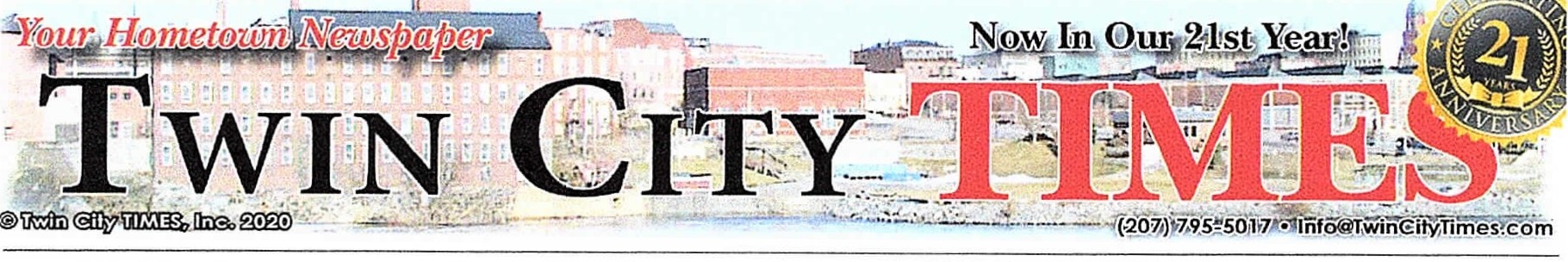 FREE• Vol XXJ, No . 49	Your Hometown Newspaper Since1999	Thursday, February 27, 2020 • FREEPinky D's PoutineOne Vear Anniversary PartyBeech Rid ge Speedway tickets. and the ultim ate prize of free poutine  for a year!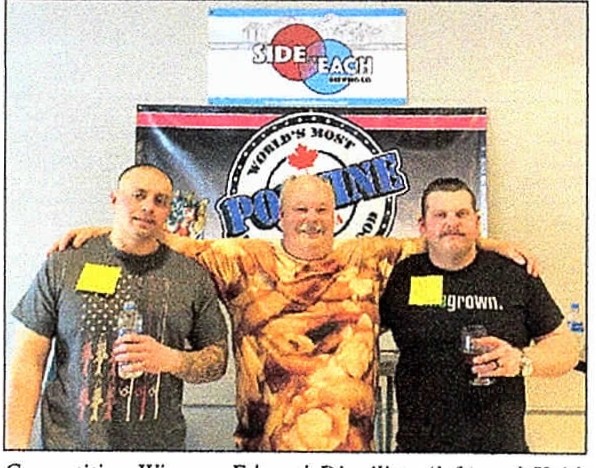 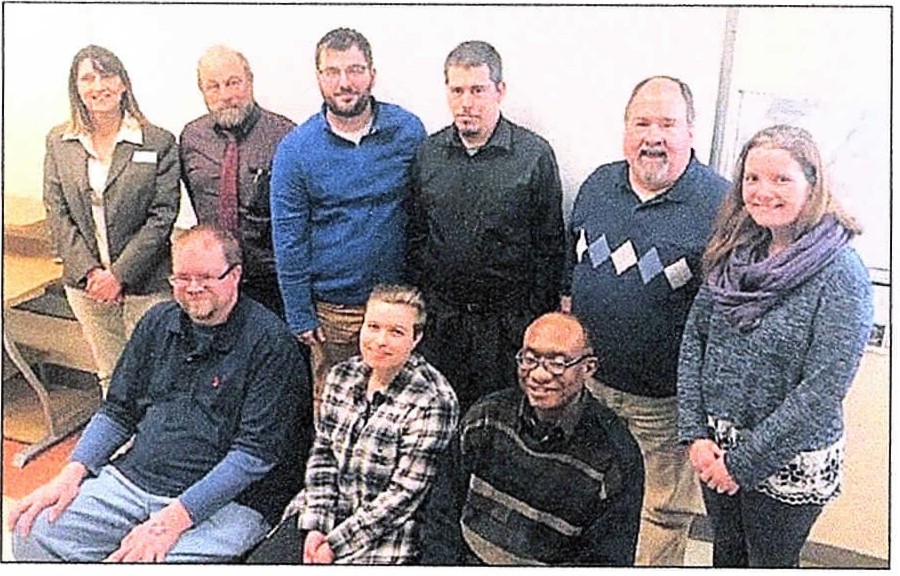 Technical support professionals celebrate program completionCompc1i rio11 Wim1l•rs Edward Dippilirto (h.11) and Ki•ifh Suwuler,\· ( ri ght) picmred with Pinky D'.\· fowuler Rwuly Smith. Twin City 7imcs 11hnto by Millie Barnard.At 2 p.m. five tenms competed in  a pout i m:: caling competi­ tion for$ I 00 value prize. The five team s were composed of two mem­ bers  give n  30   min utes to eat 12 pounds of pou­ tin e ! Th e winners. Keith Savnder s a nd Edward Dippilino (te am The Dirty Bu rger) won. al­ most finishin g th e ir bowl of pouli ne (less than 2 pounds left!).On Satu rday, Feb­ ruary 22 , people g ath­ ered from  all  aro un d the communit y at Pinky D's Poutine and Sidefun filled day of pouti nc e ating , beer tasting am.I door prizes!The  door  prize sincluded Reel Sox Tick-Videos of th e con­ tes t can be  found  on Twin City Time's Face­ book page.Music for th eWurkfurn  Dc1•e/opme111  Parlncrs  co11gra111/a1ed stucle111s  who  rccc11tly  comµlet<•d  the Teclmictll Sup port Professio nal trai11i 11g. Pic:wretl back (l-rJ: Christina King, \YMCA, B11rry Mt1gd11, CMCC , Allen-Mi clwe. S1. Claire. Micha el Vigil. Gregnry Ytues, LA£ , mu/ Jen nifer Tiner, LAE. (Semed) Craig Rt·cord, £\'ely11 Blake. and Feliden He tu .  Phow courtesy of Mic/we/ Reagan. LA£.by Eac h Br ew i ng for a c ts. Pink y D's swag. Set' Puuclm·. po g,• 8USM/LA Senior College spring coursesFive stude nts cel­ cbrntcd the succ essful completion of  Techni­ cal Support Professional train i ng, a co llaborati ve program brought togetherCommunity College and Carbonile. The training included .t 40-Hour IT Fund amen tals Comp TI A Cert ificate and 80- Hour WorkRcady with Key­on to Carbonite for ad­ ditional trnining  funded th rough a WMCA /WIOA s ponsored On-th e- Job Training program . For more information on c<.1-USM	LewistonAub urn Campus Senior College is ple ased 10 announce the upcomin g spring course offer in gs . There is a wonder fu l se ­ lect ion of courses in so many  areas  of  inte rest.You  s hould  be  able tofind so methin g of inte rest if you arc a Senior (are over age 50)  and  look­ in g for some intellectual s1i mula1ion. Th e co urse schedule will be mailed soon.  You  can  call andleave a message at 753-6610 and to get lh e cat­ alo g email e d to you. To become  a  member  and reg iste r for classe s, visit USM .mainc.e<lu/Senior college. If any question s, See USM/LA.1xIge IIby the Maine Departmentof Labor/Bureau of Em­ ployment Services. West­ ern Maine Community Action, Lewiston Adult Education. Workforce and Professio nal Devel­ opment at Central Maineboardi ng   Certificate  tohe l p stud ents prepare for career paths in IT Te!chni­ cal Support. Recognition for trainin g success was he ld at 8 Street Commu­ nit y Center in Lewiston. Three stude nts plan to goucational	partnerships and busi ness training opportu nit ies call (207) 753-9096 or visi t Im ps:// www .face book .com/ Western Maine Commu­ nit y Action / or http s:/1 wmca.org.Leading the Way.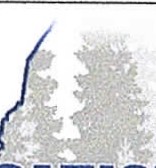 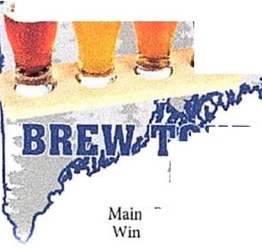 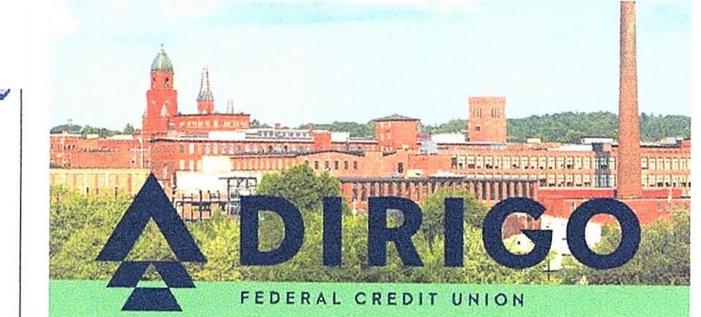 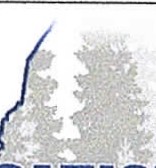 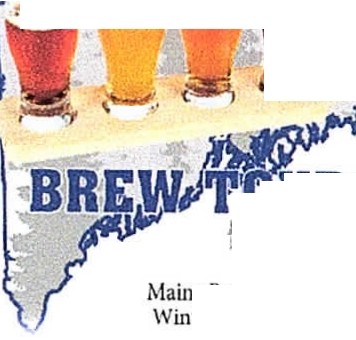 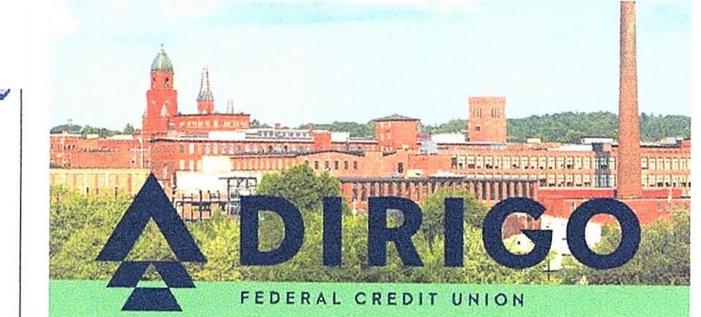 IW.E RE ONE Of MAINE'S LEADING CREDIT UNIONS FOR A REASONWWW.DfRfGOFCU.COM  I  LEWISTON -   AUBURN -   MECHANIC FALIS -   SOUTH PARISMovie Listings Every Week! Only in TCT. See page 13. www.FlagshipCinemas.comSee all of this week's stories and ads online. Free!W!JW!JW!J □1W!J□	[n) (G□	□	m ® ® □ ©@ mThe Local Board worked on meeting its milestone State tasks. Program Accessibility At the beginning of the quarter, on 1/16/2020, Program Accessibility a final meeting in a series of visits was made to assess the One Stop Comprehensive Career Center, 5 Mollison Way, Lewiston, Maine for Visual Tools, Sound Equipment, Tactile touch keyboards, Multi Language Option, Self Service and Assisted Learning with staffPublicly Bid Youth Program & OSO with Adult and DW ProgramDrafted two RFPs and had them twice reviewed professionally by a lifetime, certified Certified Public Procurement Officer (CPPO), who is the Director of Procurement & Warehouse Operations for the Atlanta School System, which has almost 4,000 employees and 55,000 students. Created Public Notice for Legal Notice, Press Release for Wide release, a comprehensive web page with links to necessary documents.Select Methodology Certifying the One Stop Comprehensive CareerCenter On 3/26/2020 the Central Western Workforce Board selected the attached methodology as its certification process.  Begin Certification Process for One Stop Comprehensive CareerCenterThe advisory team was selected as indicated in the guidance, for Professional such as selecting a certification methodology for Certifying the One Stop Comprehensive CareerCenter and a team to provide the certification. Memorandum of Understanding (MOU) with Infrastructure BudgetThe MOU part A, which is the main part of the agreement was finalized. A list of contacts was obtained and updated. Revision to the Appendixes commenced.Aligning RecruitmentExecutive Committee and full Board approved  online and digital public information improvements to communicate local information of services to employers or jobseekers.Administrative Tasks for the NDWG Special Health Emergency Opioid grant, and to propose, budget, review, vote on, develop and advertise employee positions, and to develop and optimized and accessible website with WIOA appropriate content.1 of 12The Region 3 One Stop Center must be assessed and certified by the local board at least once every three years using criteria established under WIOA Section 121(g) and following State Policy PY16-04.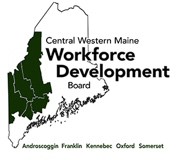 The CWMWDB 2020 One Stop Certification Methodology:follows WIOA Section 121(g) and State Policy PY16-04 (attached);uses the State minimum criteria in PY 16-04 for certification;assesses these minimum criteria using process and result scoring dimensions from the Baldridge Excellence Framework (as allowed in State policy);uses additional local criteria to perform a continuous improvement self- assessment to prepare a long-term improvement plan for the next certification;collects scoring data in an excel spreadsheet, linking State and local criterisThe CWMWDB 2020 One Stop Certification Action Plan:Formulate Certification Team by 03 20 2020Local Service Provider’s Career Center ManagerLewiston Career Center ManagerVoc Rehab Career Center RepresentativeLWIB Executive DirectorOther Regional DOL staffCWMWDB approves this Methodology & Strategy on 03 26 2020Convene Certification Team for a series of two meetings to provide information, data, verification and guidance.  First meeting scheduledCollect scores and justifications for minimum standards from each Certification Team memberAverage scores in each dimension to achieve final resultPrepare narrative describing minimum standard certification along with final scoring sheet Prepare self-assessment and plan on additional local criteria as needed (continuous  improvement)CWMWDB - BALDRIDGE SCORING DIMENSION & GUIDANCE ONE STOP CERTIFICATIONCWMWDB BALDRIDGE SCORING DIMENSION & GUIDANCE ONE STOP CERTIFICATIONThe Baldrige Excellence Framework - Scoring DimensionsCITATIONBaldrige Performance Excellence Program. 2019. 2019–2020 Baldrige Excellence Framework: Proven Leadership and Management Practices for High Performance. Gaithersburg, MD: U.S. Department of Commerce, National Institute of Standards and Technology. https://www.nist.gov/baldrige.HISTORYMalcolm Baldrige served Secretary of Commerce from 1981 until his tragic death in a rodeo accident in 1987. His managerial excellence contributed to long-term improvement in efficiency and effectiveness of government. In 1987, the Malcolm Baldrige National Quality Award was created under the authority of the Malcolm Baldrige National Quality Improvement Act of 1987 (Public Law 100-107; codified at 15 U.S.C. § 3711a) within the National Institute of Standards and Technology (NIST). It is the highest level of national and Presidential recognition for performance excellence that a U.S. organization can receive.PURPOSEThe Baldrige Excellence Framework is an official publication of The National Institute of Standards and Technology (NIST) under the Malcolm Baldrige National Quality Improvement Act. It was developed to help organizations achieve the same Baldrige criteria that award winning well-functioning organizations use. State Policy PY16-04, dated September 30, 2018 identifies it as a recognized certification mechanism and allows for a combination of Baldrige criteria and other methods as determined by the local board.PROCESSESProcess refers to the methods the organization uses and improves itself with. The four factors used to evaluate process are approach, deployment, learning, and integration (ADLI). Baldrige-based feedback reflects strengths and opportunities for improvement in these factors. A score for a process item is based on a holistic assessment of your overall performance, taking into account the four process factors.Approach (A) comprisesthe methods used to carry out the process,the appropriateness of these methods to the item questions and your operating environment,the effectiveness of the use of the methods, andthe degree to which the approach is repeatable and based on reliable data and information (i.e., systematic).9 of 12PROCESSES (continued ADLI):Deployment (D) is the extent to whichthe approach addresses item questions that are relevant and important to your organization,the approach is applied consistently, andthe approach is used by all appropriate work units.Learning (L) comprisesthe refinement of your approach through cycles of evaluation and improvement,the encouragement of breakthrough changes to your approach through innovation, andthe sharing of refinements and innovations with other relevant work units and processes in your organization.Integration (I) is the extent to whichyour approach is aligned with the organizational needs identified in the Organizational Profile and other process items;your measures, information, and improvement systems are complementary across processes and work units; andyour plans, processes, results, analyses, learning, and actions are harmonized across processes and work units to support organization-wide goals.RESULTSResults are the outputs and outcomes the organization achieves.The four factors used to evaluate results are levels, trends, comparisons, and integration (LeTCI). A score for a results item is based on a holistic assessment of the overall performance, taking into account the four results factors.Levels are the current performance on a meaningful measurement scale.Trends comprise your rate of performance improvement or continuation of good performance in areas of importance (i.e., the slope of data points over time).Comparisons comprise your performance relative to that of other, appropriate organizations, such as competitors or organizations similar to yours, or benchmarks.RESULTS (continued (LeTCI)Integration is the extent to which your results measures (often through segmentation) address important performance requirements relating to customers, products, markets, processes, action plans, and organization-wide goals and in process items.In the scoring of results items, look for data on performance levels, trends, and relevant comparisons for key measures and indicators of your organization’s performance, as well as integration with your organization’s key requirements. Results items should also show data on the breadth of the performance results reported. This is directly related to deployment and organizational learning; if improvement processes are widely shared and deployed, there should be corresponding results.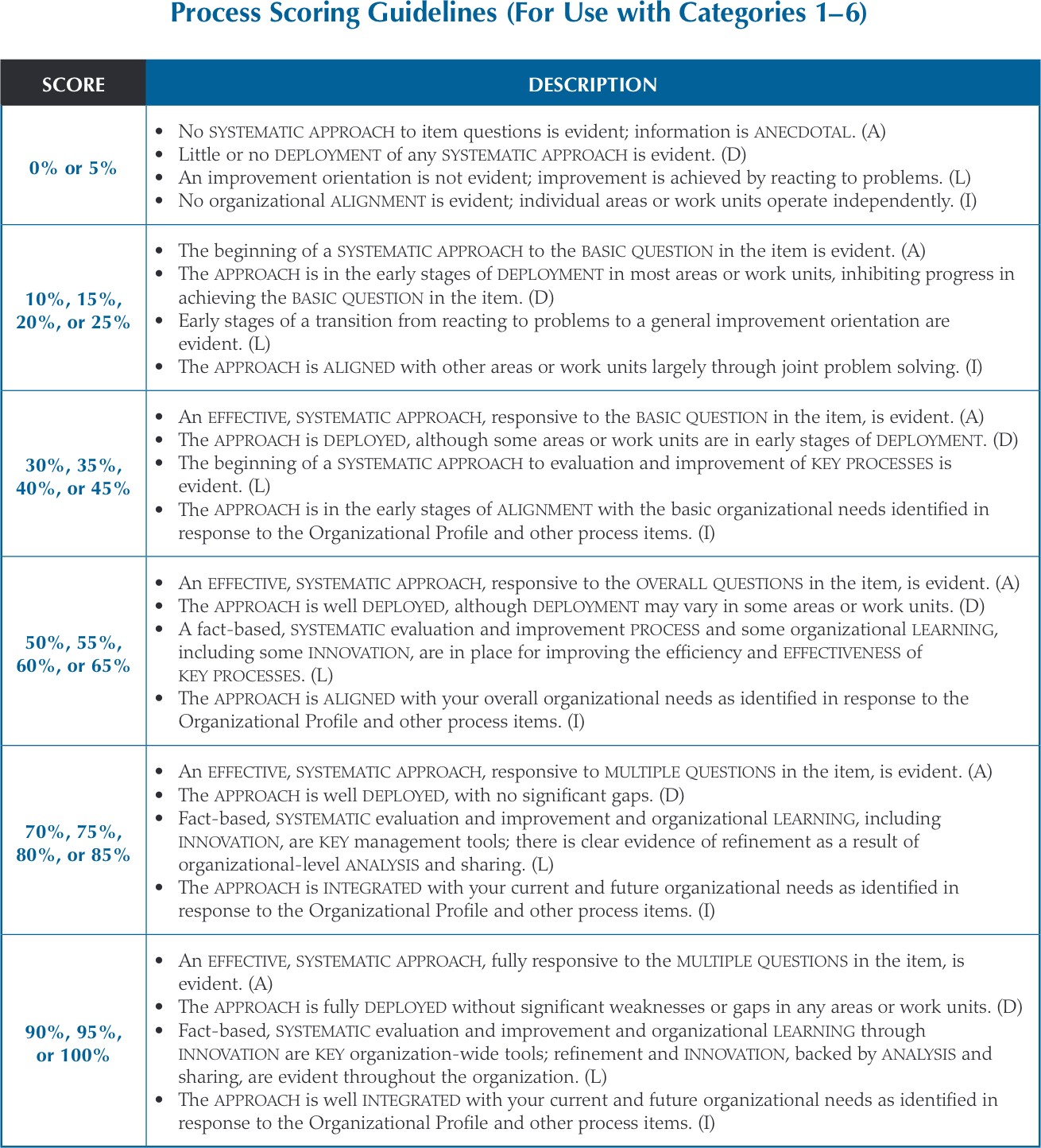 Page 32. Baldrige Performance Excellence Program. 2019. 2019–2020 Baldrige Excellence Framework: Proven Leadership and Management Practices for High Performance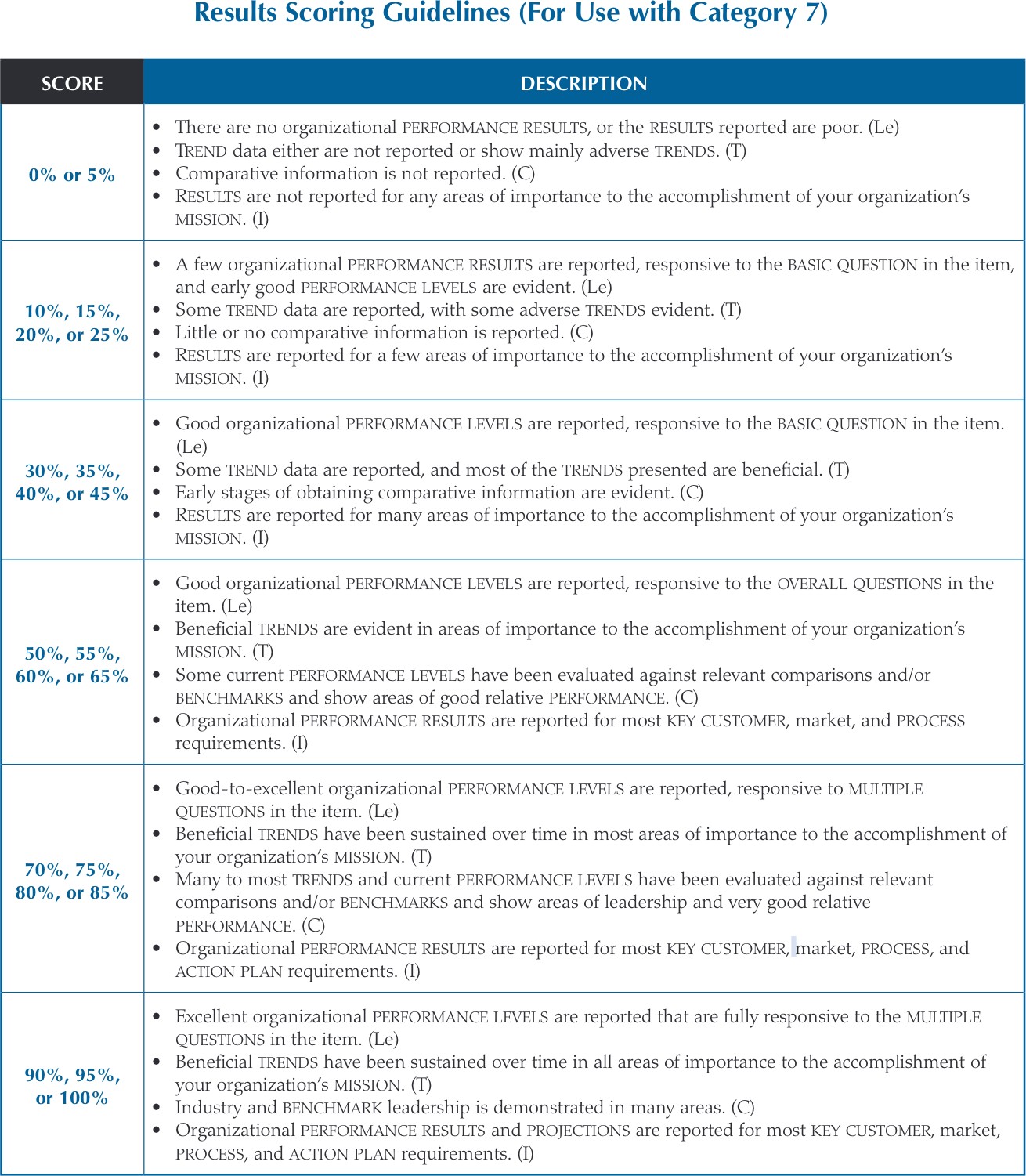 Page 33. Baldrige Performance Excellence Program. 2019. 2019–2020 Baldrige Excellence Framework: Proven Leadership and Management Practices for High Performance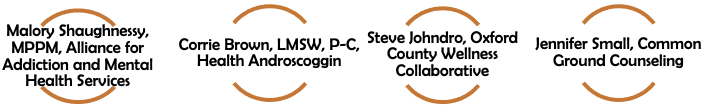 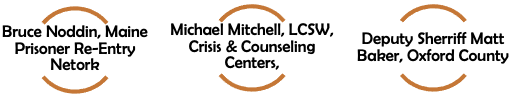 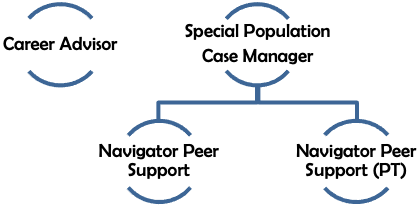 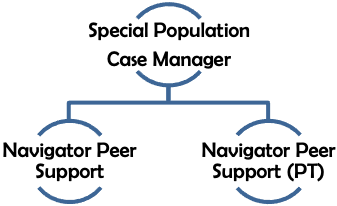 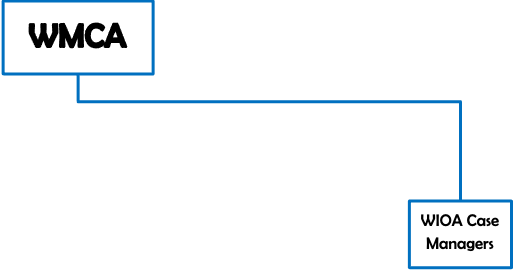 Program ReportValueAdultsDWYouthProgram ReportValue ·AdultsDW(Actual)Negotiate80.46%79.31%70.18%(Actual)Negotiate$5,917$6,597.00d Value76.0%78.8%71.0%d Value$4,950.00$6,800.00Performan105.9%100.7%98.8%Performan119.54%97.01%d Value72.0%75.0%71.0%!Actual	I1301431561Performan104.8%100 .6%116.1%Program ReportValueAdultsDWYouthProgramReport ValueAdultsDWYouth(Actual)Negotiate d Value68.89%61.0%66.67%60.0%81.28%49 .0%(Actual)Negotiate d Value37.29%Baseline42.86%Baseline53.13%BaselineCentral Western Maine  Workforce Development BoardAndroscoggin  Franklin  Kennebec  Oxford  Somerset  77 Winthrop Street, Augusta, Maine 04330    www.cwmwdb.org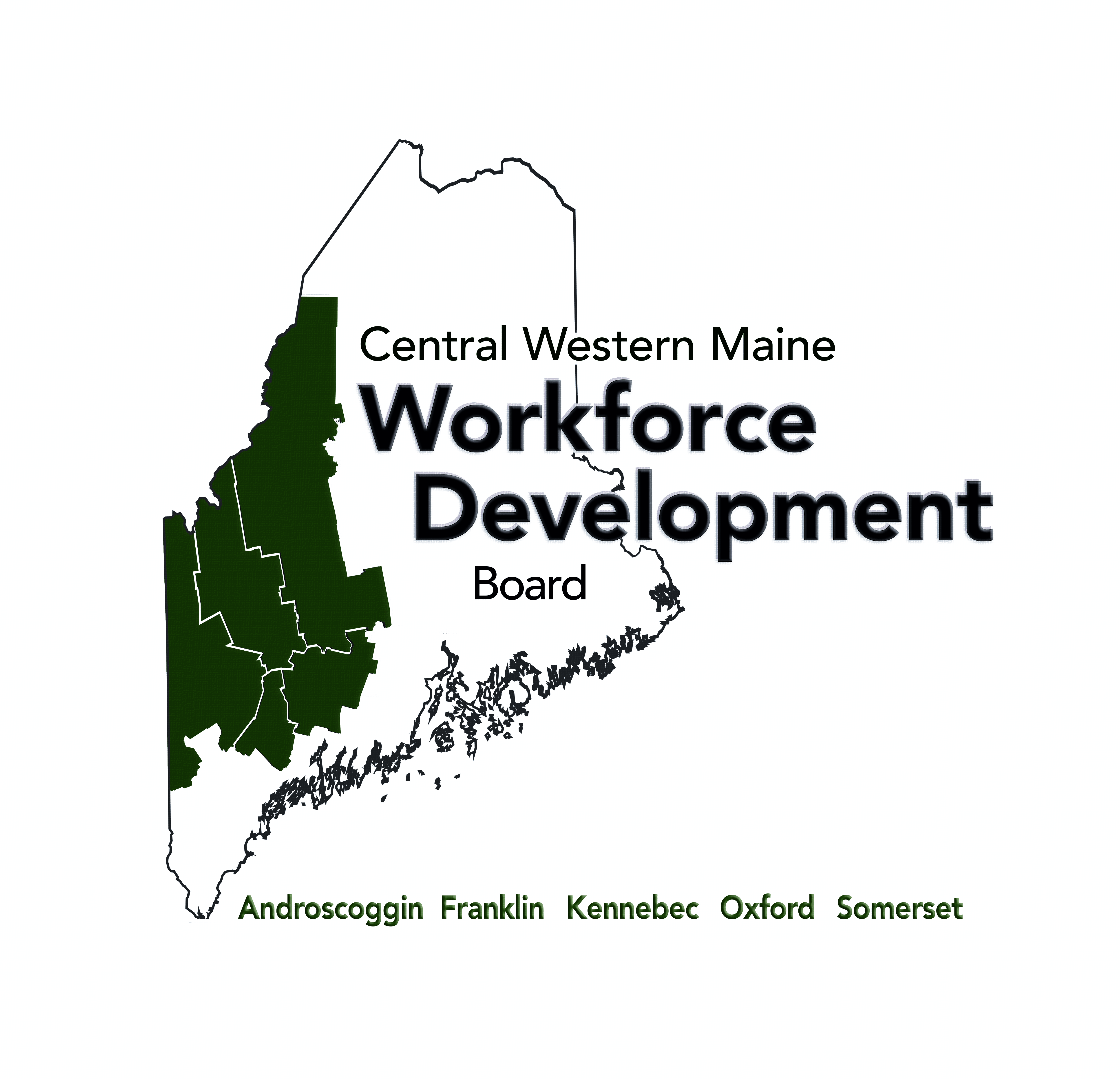 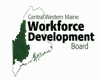 CWMWDB - ONE STOP CERTIFICATIONCWMWDB - ONE STOP CERTIFICATIONCRITERIA & IMPROVEMENT STANDARDSCRITERIA & IMPROVEMENT STANDARDSCRITERIA & IMPROVEMENT STANDARDSCRITERIA & IMPROVEMENT STANDARDS#CWMWDB Self-Assessment Criteria Local Board Continuous ImprovementState Mandated Minimum CriteriaAGovernanceState Minimum StandardScore outof 100PROCESS orRESULTSDOCUMENTATION(using scoring matrix as guide)A1MOU executed100PROCESSA2One-Stop Center Operator has been selected100PROCESSA3Functional organizational chart100PROCESSA4EO provisions100PROCESSA5LWIB is certified and board members are current100PROCESSA6System in place to track customer satisfactionHas a system in place to capture and respond to customer feedback and to ensure customer-centric service delivery and customer satisfaction (workers,seekers and employers); and100PROCESSA7There is a process for identifying and responding totechnical assistance needs of staff and partners;Has a process for identifying and responding totechnical assistance needs of staff and partners;100PROCESSA8The Center operates in a cost-efficient manner;Operates in a cost-efficient manner;100PROCESSBProfessional StaffingState Minimum StandardScore out of100PROCESS or RESULTSDOCUMENTATION(using scoring matrix as guide)B1Center staff roles and responsibilities are clearHas a system of ensuring professional staff have the requisite abilities, knowledge and skills required to administer services, including a system for provision of continuing professional development activities on behalf of professional staff, as necessary;100PROCESSB2The Center provides staff developmentHas a system of ensuring professional staff have the requisite abilities, knowledge and skills required to administer services, including a system for provision of continuing professional development activities on behalf of professional staff, as necessary;100PROCESSB3The Center has a system in place to assess staff members’ skills and core competenciesHas a system of ensuring professional staff have the requisite abilities, knowledge and skills required to administer services, including a system for provision of continuing professional development activities on behalf of professional staff, as necessary;100PROCESSB4Equal Opportunity Awareness. Center staff and program partners are familiar with applicable laws, regulations and policies regarding nondiscrimination and equal opportunity for all customers.Has a system of ensuring professional staff have the requisite abilities, knowledge and skills required to administer services, including a system for provision of continuing professional development activities on behalf of professional staff, as necessary;100PROCESSCResponsive to the Needs of JobseekersState Minimum StandardScore out of100PROCESS or RESULTSDOCUMENTATION(using scoring matrix as guide)C1aThere is an Integrated service strategy.Integrates available services for participants and businesses in a way that is tied to locallynegotiated performance goals;100RESULTThe integrated service strategy is formulated to meet negotiated performance goals.Integrates available services for participants and businesses in a way that is tied to locallynegotiated performance goals;100PROCESSC1bProvides access to partner program services to the maximum extent possible; including providing services outside of regular business hours where and when there is a workforce need identified bythe local board.100PROCESSCWMWDB - ONE STOP CERTIFICATIONCWMWDB - ONE STOP CERTIFICATIONINIMUM CRITERIA & IMPROVEMENT STANDARDSINIMUM CRITERIA & IMPROVEMENT STANDARDSINIMUM CRITERIA & IMPROVEMENT STANDARDSINIMUM CRITERIA & IMPROVEMENT STANDARDS#CWMWDB Self Assessment Criteria Local Board Continuous ImprovementState Mandated Minimum CriteriaC2Jobseekers have multiple paths to access services and leverage of resourceMeets the workforce development needs of participants through provision of services andleverage of resources;100PROCESSC3Customers are provided information about all services available in service-focused, customer-friendly manner without duplication of serviceCoordinates services among and between one- stop programs in a way that is seamless to thecustomer and eliminates duplication of services;100PROCESSC4The Center tracks customer activity, experiences andoutcomes100PROCESSC5Identifies ways the center responds to local andregional economic and workforce needs100PROCESSC6The Center has a developed strategy and provided staff training for helping those with barriers to employment.Ensures equal opportunity for all individuals, including individuals with barriers to employment, to participate in or benefit from one-stop center services; (Staff training element)100PROCESSDResponsive to the Needs of BusinessesState Minimum StandardScore outof 100PROCESS orRESULTSDOCUMENTATION(using scoring matrix as guide)D1Identifies ways the Center responds to local andregional economic and workforce needsMeets the employment needs of local employers;100PROCESSEThe Center has a Business Services TeamState Minimum StandardScore outof 100PROCESS orRESULTSDOCUMENTATION(using scoring matrix as guide)E1The Business Services Team has processes for contracting employers in each targeted industry sector and can direct access to appropriate services ormake referrals to other servicesOutreach to employers to provide information about the types of services, information and sector initiatives offered by and through the system;100PROCESSE2The Business Services Team partners with employers to identify their needs and provide timely solutionsMeets the employment needs of local employers;100PROCESSFPerformanceState Minimum StandardScore outof 100PROCESS orRESULTSDOCUMENTATION(using scoring matrix as guide)F1Partners, with the assistance of the One-Stop Operator, share performance informationHas a system in place to assess itself in regard to these requirements and to implementcontinuous improvements.100PROCESSF2Systems are in place to identify and track service efficiencies and effectivenessHas a system in place to capture and respond to customer feedback and to ensure customer-centric service delivery and customer satisfaction (workers,seekers and employers); and100PROCESSF3Program Services: all customers are treated equally an processed without any delay when applying forthe Center services100PROCESSCWMWDB - ONE STOP CERTIFICATIONCWMWDB - ONE STOP CERTIFICATIONINIMUM CRITERIA & IMPROVEMENT STANDARDSINIMUM CRITERIA & IMPROVEMENT STANDARDSINIMUM CRITERIA & IMPROVEMENT STANDARDSINIMUM CRITERIA & IMPROVEMENT STANDARDS#CWMWDB Self Assessment Criteria Local Board Continuous ImprovementState Mandated Minimum CriteriaF5The Service Provider achieves or exceeds State negotiated levels of performance and other performance measures established by thelocal board for the local area;Achieves or exceeds State negotiated levels of performance and other performance measures established by the local board for the local area;100RESULTGProgram CoordinationState Minimum StandardScore outof 100PROCESS orRESULTSDOCUMENTATION(using scoring matrix as guide)G1Prioritizes the development of integrated programs, services and activitiesIntegrates available services for participants and businesses in a way that is tied to locallynegotiated performance goals;100PROCESSG2Partner programs and services are coordinated inaccordance with the MOU100PROCESSG3Best practices and internal communications aredeveloped and maintained100PROCESSHOperationsState Minimum StandardScore outof 100PROCESS orRESULTSDOCUMENTATION(using scoring matrix as guide)H1Integration of servicesIntegrates available services for participants and businesses in a way that is tied to locallynegotiated performance goals;100PROCESSH2Customers are provided information about allservices available100PROCESSH3Best practices in internal communications are adopted100PROCESSH4Resource Room contains up-to-date, high-quality information about career services, training andsupportive services100PROCESSH5Websites and resource materials are available100PROCESSH6Optimum business hours are offered100PROCESSH7Services are available through direct connection with onsite staff or technology consisting of the “directlinkage” requirement100PROCESSHPhysical Layout and AccommodationsState Minimum StandardScore outof 100PROCESS orRESULTSDOCUMENTATION(using scoring matrix as guide)H1The location and center layout eliminate barriers and is accessible to customers of all capacitiesProviding for the physical and programmatic accessibility of the one-stop center to individualswith disabilities.100PROCESSH2The location and center layout provides an integrated setting for all customers of all capacitiesAdministering programs in the most integrated setting appropriate;100PROCESSH2The Center is inclusive and in compliance with federal, state and local laws and regulationsMaking reasonable modifications to policies, practices, and procedures where necessary to avoid discrimination against individuals with disabilities;100PROCESSH3The Center has adequate space and capacity100PROCESSCWMWDB - ONE STOP CERTIFICATIONCWMWDB - ONE STOP CERTIFICATION CRITERIA & IMPROVEMENT STANDARDS CRITERIA & IMPROVEMENT STANDARDS CRITERIA & IMPROVEMENT STANDARDS CRITERIA & IMPROVEMENT STANDARDS#CWMWDB Self Assessment Criteria Local Board Continuous ImprovementState Mandated Minimum CriteriaH4The Center has technology to support functions of the centerProviding appropriate auxiliary aids and services, including assistive technology devices andservices to afford individuals with disabilities equal opportunity to participate in, and enjoy the benefitsof, program activities; and100PROCESSH5The Center partners have communication guidelines, auxiliary aides, and other processes and told to communicate effectively with persons with dis abilityCommunicating with persons with disabilities as effectively as with others;100PROCESSH6Reasonable Accommodations are available for individuals with disabilities through a process or byrequest.Making reasonable accommodations for individuals with disabilities;100PROCESSICenter LocationState Minimum StandardScore outof 100PROCESS orRESULTSDOCUMENTATION(using scoring matrix as guide)I1The Center is accessible by public transportation,driving or walking.100PROCESSKCenter Appearance and SafetyState Minimum StandardScore outof 100PROCESS orRESULTSDOCUMENTATION(using scoring matrix as guide)K1The Center maintains a professional and welcomingappearance100PROCESSK2The Center provides a safe and secure environmentfor customers and employees100PROCESSK3The Center displays the one-stop system identifier100PROCESSLOutreach who can not access physical locationState Minimum StandardScore outof 100PROCESS orRESULTSDOCUMENTATION(using scoring matrix as guide)L1Outreach to individuals who cannot easily access the services at the physical one-stop centers, including:Outreach to individuals who cannot easily access the services at the physical one-stop centers, including:100PROCESSL2Individuals in remote areas;Individuals in remote areas;100PROCESSL3Individuals with disabilities;Individuals with disabilities;100PROCESSL4Individuals with limited English proficiency orliteracy; andIndividuals with limited English proficiency orliteracy; and100PROCESSL5Individuals who are currently incarcerated andpreparing for release.Individuals who are currently incarcerated andpreparing for release.100PROCESSCategoryExcellent 100-90 ScoreGood85-70 ScoreReasonable / Fitting 65-50PROCESS CRITERIA•An effective, systematic approach, fully responsive to the     •An effective, systematic approach, responsive to	•An effective, systematic approach, responsive to the multiple questions in the item, is evident. (A)	multiple questions in the item, is evident.(A)	overall questions in the item, is evident.(A)•The approach is fully deployed without significant	•The  approach is well deployed, with no significant	•The approach is well deployed, although deployment may weaknesses or gaps in any areas or work units.(D)	gaps. (D)	vary in some areas or work units. (D)•Fact-based, systematic evaluation and improvement and	•Fact-based,  systematic evaluation and improvement	•A fact-based, systematic evaluation and improvement organizational learning through innovation are key	and organizational learning, including innovation, are	process and some organizational learning, including some organization-wide tools; refinement and innovation,	key management tools; there is clear evidence of	innovation, are in place for improving the efficiency and backed by analysis and sharing, are evident throughout	refinement as a result of organizational-level analysis and effectiveness of key processes.(L)the organization. (L)	sharing. (L)•The approach is aligned with your overall organizational•The approach is well integrated with your current and	•The  approach is integrated with your current and	needs as identified in response to the Organizational Profile future organizational needs as identified in response to the    future organizational needs as identified in other process	and other process items. (I)Organizational Profile and other process items. (I)	items. (I)•An effective, systematic approach, fully responsive to the     •An effective, systematic approach, responsive to	•An effective, systematic approach, responsive to the multiple questions in the item, is evident. (A)	multiple questions in the item, is evident.(A)	overall questions in the item, is evident.(A)•The approach is fully deployed without significant	•The  approach is well deployed, with no significant	•The approach is well deployed, although deployment may weaknesses or gaps in any areas or work units.(D)	gaps. (D)	vary in some areas or work units. (D)•Fact-based, systematic evaluation and improvement and	•Fact-based,  systematic evaluation and improvement	•A fact-based, systematic evaluation and improvement organizational learning through innovation are key	and organizational learning, including innovation, are	process and some organizational learning, including some organization-wide tools; refinement and innovation,	key management tools; there is clear evidence of	innovation, are in place for improving the efficiency and backed by analysis and sharing, are evident throughout	refinement as a result of organizational-level analysis and effectiveness of key processes.(L)the organization. (L)	sharing. (L)•The approach is aligned with your overall organizational•The approach is well integrated with your current and	•The  approach is integrated with your current and	needs as identified in response to the Organizational Profile future organizational needs as identified in response to the    future organizational needs as identified in other process	and other process items. (I)Organizational Profile and other process items. (I)	items. (I)•An effective, systematic approach, fully responsive to the     •An effective, systematic approach, responsive to	•An effective, systematic approach, responsive to the multiple questions in the item, is evident. (A)	multiple questions in the item, is evident.(A)	overall questions in the item, is evident.(A)•The approach is fully deployed without significant	•The  approach is well deployed, with no significant	•The approach is well deployed, although deployment may weaknesses or gaps in any areas or work units.(D)	gaps. (D)	vary in some areas or work units. (D)•Fact-based, systematic evaluation and improvement and	•Fact-based,  systematic evaluation and improvement	•A fact-based, systematic evaluation and improvement organizational learning through innovation are key	and organizational learning, including innovation, are	process and some organizational learning, including some organization-wide tools; refinement and innovation,	key management tools; there is clear evidence of	innovation, are in place for improving the efficiency and backed by analysis and sharing, are evident throughout	refinement as a result of organizational-level analysis and effectiveness of key processes.(L)the organization. (L)	sharing. (L)•The approach is aligned with your overall organizational•The approach is well integrated with your current and	•The  approach is integrated with your current and	needs as identified in response to the Organizational Profile future organizational needs as identified in response to the    future organizational needs as identified in other process	and other process items. (I)Organizational Profile and other process items. (I)	items. (I)•An effective, systematic approach, fully responsive to the     •An effective, systematic approach, responsive to	•An effective, systematic approach, responsive to the multiple questions in the item, is evident. (A)	multiple questions in the item, is evident.(A)	overall questions in the item, is evident.(A)•The approach is fully deployed without significant	•The  approach is well deployed, with no significant	•The approach is well deployed, although deployment may weaknesses or gaps in any areas or work units.(D)	gaps. (D)	vary in some areas or work units. (D)•Fact-based, systematic evaluation and improvement and	•Fact-based,  systematic evaluation and improvement	•A fact-based, systematic evaluation and improvement organizational learning through innovation are key	and organizational learning, including innovation, are	process and some organizational learning, including some organization-wide tools; refinement and innovation,	key management tools; there is clear evidence of	innovation, are in place for improving the efficiency and backed by analysis and sharing, are evident throughout	refinement as a result of organizational-level analysis and effectiveness of key processes.(L)the organization. (L)	sharing. (L)•The approach is aligned with your overall organizational•The approach is well integrated with your current and	•The  approach is integrated with your current and	needs as identified in response to the Organizational Profile future organizational needs as identified in response to the    future organizational needs as identified in other process	and other process items. (I)Organizational Profile and other process items. (I)	items. (I)CategoryExcellent 100-90 ScoreGood85-70 ScoreReasonable / Fitting 65-50RESULTS CRITERIAExcellent organizational performance levels are reported • Good-to-excellent organizational performance levels are • Good organizational performance levels are reported, that are fully responsive to the multiple questions in the	reported, responsive to multiple questions in the item. (Le) responsive to the overall questions in the item. (Le) item. (Le)Beneficial trends have been sustained over time in most • Beneficial trends are evident in areas of importance to theBeneficial trends have been sustained over time in all	areas of importance to the accomplishment of your	accomplishment of your organization’s mission. (T) areas of importance to the accomplishment of your	organization’s mission. (T)organization’s mission. (T)	• Some current performance levels have been evaluatedMany to most trends and current performance levels	against relevant comparisons and/or benchmarks and showIndustry and benchmark leadership is demonstrated in have been evaluated against relevant comparisons and/or areas of good relative performance. (C) many areas. (C)	benchmarks and show areas of leadership and very goodrelative performance. (C)	• Organizational performance results are reported for mostOrganizational performance results and projections are		key customer, market, and process requirements. (I) reported for most key customer, market, process, and	• Organizational performance results are reported foraction plan requirements. (I)	most key customer, market, process, and action plan requirements. (I)Excellent organizational performance levels are reported • Good-to-excellent organizational performance levels are • Good organizational performance levels are reported, that are fully responsive to the multiple questions in the	reported, responsive to multiple questions in the item. (Le) responsive to the overall questions in the item. (Le) item. (Le)Beneficial trends have been sustained over time in most • Beneficial trends are evident in areas of importance to theBeneficial trends have been sustained over time in all	areas of importance to the accomplishment of your	accomplishment of your organization’s mission. (T) areas of importance to the accomplishment of your	organization’s mission. (T)organization’s mission. (T)	• Some current performance levels have been evaluatedMany to most trends and current performance levels	against relevant comparisons and/or benchmarks and showIndustry and benchmark leadership is demonstrated in have been evaluated against relevant comparisons and/or areas of good relative performance. (C) many areas. (C)	benchmarks and show areas of leadership and very goodrelative performance. (C)	• Organizational performance results are reported for mostOrganizational performance results and projections are		key customer, market, and process requirements. (I) reported for most key customer, market, process, and	• Organizational performance results are reported foraction plan requirements. (I)	most key customer, market, process, and action plan requirements. (I)Excellent organizational performance levels are reported • Good-to-excellent organizational performance levels are • Good organizational performance levels are reported, that are fully responsive to the multiple questions in the	reported, responsive to multiple questions in the item. (Le) responsive to the overall questions in the item. (Le) item. (Le)Beneficial trends have been sustained over time in most • Beneficial trends are evident in areas of importance to theBeneficial trends have been sustained over time in all	areas of importance to the accomplishment of your	accomplishment of your organization’s mission. (T) areas of importance to the accomplishment of your	organization’s mission. (T)organization’s mission. (T)	• Some current performance levels have been evaluatedMany to most trends and current performance levels	against relevant comparisons and/or benchmarks and showIndustry and benchmark leadership is demonstrated in have been evaluated against relevant comparisons and/or areas of good relative performance. (C) many areas. (C)	benchmarks and show areas of leadership and very goodrelative performance. (C)	• Organizational performance results are reported for mostOrganizational performance results and projections are		key customer, market, and process requirements. (I) reported for most key customer, market, process, and	• Organizational performance results are reported foraction plan requirements. (I)	most key customer, market, process, and action plan requirements. (I)Excellent organizational performance levels are reported • Good-to-excellent organizational performance levels are • Good organizational performance levels are reported, that are fully responsive to the multiple questions in the	reported, responsive to multiple questions in the item. (Le) responsive to the overall questions in the item. (Le) item. (Le)Beneficial trends have been sustained over time in most • Beneficial trends are evident in areas of importance to theBeneficial trends have been sustained over time in all	areas of importance to the accomplishment of your	accomplishment of your organization’s mission. (T) areas of importance to the accomplishment of your	organization’s mission. (T)organization’s mission. (T)	• Some current performance levels have been evaluatedMany to most trends and current performance levels	against relevant comparisons and/or benchmarks and showIndustry and benchmark leadership is demonstrated in have been evaluated against relevant comparisons and/or areas of good relative performance. (C) many areas. (C)	benchmarks and show areas of leadership and very goodrelative performance. (C)	• Organizational performance results are reported for mostOrganizational performance results and projections are		key customer, market, and process requirements. (I) reported for most key customer, market, process, and	• Organizational performance results are reported foraction plan requirements. (I)	most key customer, market, process, and action plan requirements. (I)CategorySatisfactory, Some Work Needed 45-30Early Stage, Work Needed 25-10Work Needed 5-0PROCESS CRITERIA•An effective, systematic approach, responsive to the basic question in the item, is evident. (A)•The approach is deployed, although some areas or work units are in early stages of deployment. (D)•The beginning of a systematic approach to evaluation and improvement of key processes is evident.(L)•The approach is in the early stages of alignment with the basic organizational needs identified in response to the Organizational Profile and other process items. (I)•The beginning of a systematic approach to the basic question •No systematic approach to item questions is evident; in the item is evident. (A)	information is anecdotal. (A)•The approach is in the early stages of deployment in most	•Little or no deployment of any systematic approach is evident. areas or work units, inhibiting progress in achieving the basic	(D)question in the item. (D)•An improvement orientation is not evident; improvement is•Early stages of a transition from reacting to problems to a	achieved by reacting to problems. (L) general improvement orientation are evident. (L)•No organizational alignment is evident; individual areas or•The approach is aligned with other areas or work units	work units operate independently. (I) largely through joint problem solving. (I)•The beginning of a systematic approach to the basic question •No systematic approach to item questions is evident; in the item is evident. (A)	information is anecdotal. (A)•The approach is in the early stages of deployment in most	•Little or no deployment of any systematic approach is evident. areas or work units, inhibiting progress in achieving the basic	(D)question in the item. (D)•An improvement orientation is not evident; improvement is•Early stages of a transition from reacting to problems to a	achieved by reacting to problems. (L) general improvement orientation are evident. (L)•No organizational alignment is evident; individual areas or•The approach is aligned with other areas or work units	work units operate independently. (I) largely through joint problem solving. (I)Category Satisfactory, Some Work Needed 45-30Category Satisfactory, Some Work Needed 45-30Early Stage, Work Needed 25-10Work Needed 5-0Good organizational performance levels are reported, responsive to the basic question in the item. (Le)Some trend data are reported, and most of the trends presented are beneficial. (T)Early stages of obtaining comparative information areRESULTS evident. (C)CRITERIAResults are reported for many areas of importance to the accomplishment of the Center’s mission. (I)Good organizational performance levels are reported, responsive to the basic question in the item. (Le)Some trend data are reported, and most of the trends presented are beneficial. (T)Early stages of obtaining comparative information areRESULTS evident. (C)CRITERIAResults are reported for many areas of importance to the accomplishment of the Center’s mission. (I)A few organizational performance results are reported, responsive to the basic question in the item, and early good performance levels are evident. (Le)Some trend data are reported, with some adverse trends evident. (T)Little or no comparative information is reported. (C)Results are reported for a few areas of importance to the accomplishment of your organization’s mission. (I)There are no organizational performance results, or the results reported are poor. (Le)Trend data either are not reported or show mainly adverse trends. (T)Comparative information is not reported. (C)Results are not reported for any areas of importance to the accomplishment of your organization’s mission. (I)